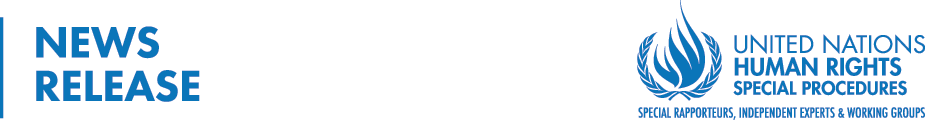 Norge må rette opp mangler rundt  implementeringen av rettighetene til personer med nedsatt funksjonsevne, sier FN-ekspert GENEVE / OSLO (11. oktober 2019) – FNs spesialrapportør for rettighetene til personer med nedsatt funksjonsevne, Catalina Devandas, har berømmet norske myndigheter for det omfattende systemet for sosial beskyttelse og for å sørge for at nesten alle barn med nedsatt funksjonsevne kan få utdanning i ordinære skoler. “Jeg har merket meg engasjementet og den politiske viljen til å inkludere mennesker med nedsatt funksjonsevne i Norge. Dette er reflektert i lovgivning og i retningslinjer innen for eksempel utdanning, sosial beskyttelse, helsevesen og universell utforming som gir mennesker med nedsatt funksjonsevne tilgang til produkter og bygninger,” sier Devandas i sin uttalelse ved avslutningen av norgesbesøket. “Jeg har likevel konstatert et sprik mellom dette engasjementet og den daglige, praktiske gjennomføringen på kommunalt nivå og fylkesnivå, der kvaliteten og tilgjengeligheten på tjenestene varierer betydelig alt etter hvor personen bor. Tilgang til kultursensitive tjenester er også et problem for personer med nedsatt funksjonsevne i den samiske befolkningsgruppen”, framholder hun. Devandas oppfordrer til bedre framdrift for å sikre mennesker med nedsatt funksjonsevne fulle borgerrettigheter. “Lovverk og praksis må endres for å sikre at personer med psykososial og intellektuell funksjonsnedsettelse kan få støtte til å ta egne avgjørelser og at deres avgjørelser blir respektert”, fortsetter Devandas. Under norgesbesøket har FN-eksperten notert seg den omfattende bruken av tvang innen psykisk helsevern og sosiale tjenester, deriblant ufrivillig medisinering, og mottatt flere klager angående dette. “I stedet for å fokusere på regulering av tvang, oppfordrer jeg norske myndigheter til å investere i tvangsfrie tiltak som respekterer individers ønsker, preferanser og personlige integritet i samsvar med Konvensjonen om rettighetene til personer med nedsatt funksjonsevne,” sier Devandas.FNs spesialrapportør understreker at det nå trengs større innsats for å tilrettelegge det fysiske miljøet, transportsystemer, skoler og private bygninger der publikum har adgang, for hele spekteret av mennesker med nedsatt funksjonsevne. Devandas vil legge fram en utførlig rapport om besøket, med sine funn og anbefalinger, for FNs menneskerettighetsråd i mars 2020. SLUTT Catalina Devandas (Costa Rica) ble oppnevnt som FNs første spesialrapportør for rettighetene til personer med nedsatt funksjonsevne i juni 2014 av FNs menneskerettighetsråd. Hun har i 20 år utført omfattende arbeid for å fremme rettighetene til mennesker med nedsatt funksjonsevne og for inkluderingstiltak med blant andre Verdensbanken, FN og internasjonale giverorganisasjoner. Devandas har prioritert å fremme sosioøkonomisk inkludering, fulle borgerrettigheter for mennesker med nedsatt funksjonsevne og aksept for at nedsatt funksjonsevne skal bli anerkjent som en del av det menneskelige mangfold. Spesialrapportørene inngår i de såkalte spesialprosedyrene under FNs menneskerettighetsråd. Spesialprosedyrene utgjør den største gruppen uavhengige eksperter i FNs system for menneskerettigheter. “Spesialprosedyrer” er fellesbetegnelsen på mekanismene for undersøkelser og overvåking under FNs menneskerettighetsråd og tar opp situasjoner i enkeltland eller tematisk problematikk over hele verden. Spesialrapportørene er eksperter som arbeider på frivillig basis. De er ikke ansatt i FN og avlønnes ikke for sitt arbeid. De er uavhengige av enhver nasjonal myndighet eller organisasjon, og arbeider individuelt. FN menneskerettigheter, Norge: Norge: Mediehenvendelser og forespørsler om nærmere opplysninger rettes til: 
I Genève:
Cristina Michels (+41 22 928 9866 / cmichels@ohchr.org), Azin Tadjdini, (+41 22 917 9400, atadjdini@ohchr.org), eller skriv til sr.disability@ohchr.org Mediehenvendelser om andre uavhengige FN-eksperter rettes til: Mr. Jeremy Laurence (+41 22 917 9383 / jlaurence@ohchr.org) Følg nyheter om FNs uavhengige menneskerettighetseksperter på Twitter @UN_SPExperts. Er du engasjert i den verden vi lever i? Da kan du STØTTE menneskers rettigheter i dag.  #Standup4humanrights og gå til nettstedet http://www.standup4humanrights.org 